Städning av festlokalFestlokalen/hall:Dammsuga golvetVåtmoppa golvet med ”OD Allrent”Damma av alla ytorTorka av bord och stolarGrön microfiberduk + ”OD allrent” spray används till att torka alla ytor utom badrum.Kök:”OD kök” används till städning av köket.Torka av bänkskivor och skåpsluckorTorka av/ur vitvaror om dessa använts eller blivit smutsigaDiska köksutrustning och lägg/sätt tillbaka på utmärkt platsDammsuga golvetVåtmoppa golvet med ”OD Allrent”Töm sopornaBadrum:Röd microfiberduk + ”OD badrum” används till badrummet.Städa toalettstol och torka av handfatVåtmoppa golvet med ”OD Allrent”Fyll på toalettpapperAnvända trasor läggs i hink märkt ”använda trasor” som är placerad vid den övriga städutrustningen.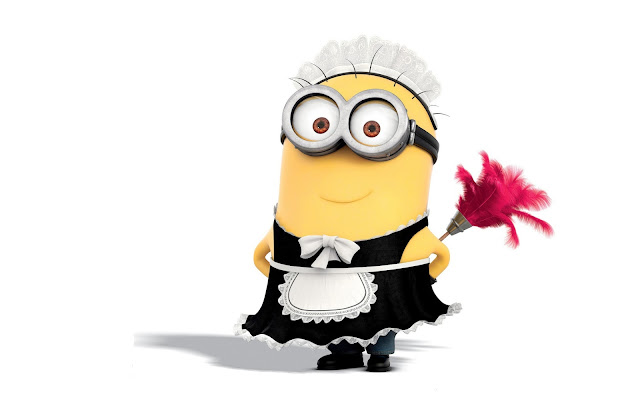 